Skellefteå Airport Price ListAircraft using Skellefteå Airport (SFT) are subject to airport charges to this price list and regulations.DefinitionsWhere a maximum Take Off Weight (MTOW) is required to calculate the price, the weight factor will be determined on the basis of the highest certified MTOW for which the aircraft is certified in its state of registration.Passenger Flights are defined as flights with commercially paying passengers on board.SFT is the abbreviated term in this document for Skellefteå City Airport AB or Skellefteå Airport AB.Skellefteå Airport incentive program New Destination Discount NDDPassenger increase bonus PIBFor more information and details about the Skellefteå Airport Incentive Program, please contactRobert Lindberg, robert.lindberg@sft.seCell +46 70 551 7075 orKurt Stefansson, kurt.stefansson@sft.se Cell +46 76 104 7846 SFT reserves the right to review and modify the terms and conditions of the Skellefteå Airport Incentive Program at any time and may also in its absolute discretion determine to withdraw the Incentive Program. Any such decision by SFT will however not have retrospective effects.SFT reserves the right to refuse or disregard any application to the Incentive Program which does not meet the terms and conditions mentioned above. SFT shall not be liable for any costs, expenses or damages in relation to or resulting from the Incentive Program.ChargesThe charges consist of:Take Off Charge
Passenger Charge
Parking Charge
Charges outside opening hours
Other chargesTake Off ChargeThe Take Off Charge is calculated on the basis of the aircraft´s MTOW.
The charge is payable per take off as follows:Charge rate SEK 30 per 1000 kilograms or parts thereof. Minimum charge is SEK 350.Reductions, exemptions, and restrictions to this charge are listed below.	Passenger ChargePassenger Charges are payable for all passengers to national and international destinations except Taxi Flights, Private Flights and children under the age of 2.Charge rate SEK 88 per departing passengerReductions, exemptions and restrictions to this charge are listed below.Parking ChargeA Parking charge is payable for aircraft parked on stands at SFT. 
No charge between 0 – 4 hours. The Parking Charge is payable per 1000 kg of aircraft MTOW or part thereof.Charge rate SEK 18 per ton and 24 hoursA minimum payment of SEK 160 per 24 hours is chargeable.
Charges outside opening hoursThe following additional charges outside opening hours are valid for landing and takeoff in direct connection to standard opening hours published in AIP.There is a minimum charge of 3 hours for landing and takeoff if the extra opening hours are not in direct connection to standard opening hours.Other chargesRamp- and Passenger handlingRamp handling charges are quoted per aircraft depending on the Standard Ground Handling Agreement or services required.Ramp- and Passenger-Handling is performed by Skellefteå Airport and charges are set on quotation.Skellefteå Airport 
e-mail: kurt.stefansson@sft.se 		                                                                        phone: + 46 910 57630e-mail: jeanette.moren@sft.se 
phone: + 46 910 57602 
Security chargesSecurity charges are set and invoiced by governmental Transportstyrelsen directly to airline operator. See link: www.transportstyrelsen.se OtherOther services are subject to quotation.The way in which SFT provides these service and others as well as establishing the fees for these services will be determined by Skellefteå Airport AB.Reductions, Exemptions and RestrictionsReductionsThe take off charge indicated above is reduced in the following circumstances.By 40% for technical refueling stops by an aircraft with an MTOW exceeding 5 700 kg provided that all passengers remain on board the aircraft during the groundstop, that no passengers embark or disembark and that no cargo or baggage is loaded or unloaded.By 50% for training flights arranged by commercial airline operators for the purpose of acquainting members of staff with new equipment and/or new types of aircraft and/or training provided that paying passengers or cargo are not carried.Exemptions
Airport Director may grant exemption from the tariff regulations in cases of neither principal nor economic significance.Exemptions from paying the take off and passenger charges apply to:Test flights ordered by the Civilian Aviation Authority to establish the airworthiness of an aircraft (does not include test period).Technical test flights carried out by commercial aviation without revenue, passengers or cargo. It is a condition of this exemption that the test flight must take off and land at the same airport without intermediate landing elsewhere.Operating flights on behalf of ambulance, search and rescue flights authorized by a competent SAR body or flights operating on a humanitarian mission financed by SIDA, the International Red Cross or similar organizations. These flights are also exempted from parking charges.Technical returns to the airport of departure defined as forced returns to the airport from which the take off has occurred due to technical reasons, weather or similar.It is a condition for the above exemptions that a separate notice is given to SFT Air Traffic Control and that the flight does not obstruct other traffic.Exemptions from paying the passenger charges apply to:Passengers in the category of private flightsThe transfer of crew members on their own carrier in connection with active dutyPassengers arriving at the airport by a commercial flight and continuing according to schedule on the same flight (transit) as from the airport of arrival without departing the airportChildren under the age of 2 yearsRestrictionsThe take off charge will not be reduced or refunded when use of the airport is restricted due to flight safety conditions.Payment of the Charges and Payment ObligationsThe aircraft owner, user and/or person acting as the representative of the owner of the aircraft are jointly and severally liable for the payment of the charges in this price list.All rates are in SEK and are exclusive of any taxes or levies payable thereon. The total amount shall be rounded off to the next full SEK. Value added tax shall be paid according to the applicable law.All charges prescribed according to this price list are due for immediate payment to Skellefteå Airport AB. Unless otherwise agreed in writing, the owner, pilot or representative of the aircraft shall report to the Airport Office immediately before take off or immediately after landing at the airport.Invoicing is the standard form of payment at SFT. Agreement can be made concerning periodic invoicing, provided the owner or user of an aircraft operates on a regular basis or has higher volumes of traffic. Payment terms may not exceed 30 days.Upon request, the airline is obliged to make all necessary information available to SFT for credit rating purposes. All information received will be treated confidentially.  If SFT considers the outcome of such credit rating to be unsatisfactory, the airport may request a first class on demand bank guarantee for a suitable amount from the airline on order to grant the airline periodic settlement of account. In the event of failure to the charges due, the following provisions shall furthermore apply:Late payment will result in interest. The interest rate is (8) eight percentage points, plus The Swedish Reference rate, as set out at http://www.riksbank.se/en/Interest-and-exchange-rates/Reference-rate-table .In the event of failure to pay, SFT may inform the airline that it will not be allowed to operate from SFT until all charges plus interest and service fees have been paid in fullIn the event of failure to pay, SFT is entitled by law to take legal action against the  aircraft including but not limited to attachment of the aircraft itself, its fuel and engines irrespective of who may be from time to time the owner of such assets and SFT will, without incurring any liability from the owner of the aircraft, the holder and user thereof and any person action as the representative of the owner, the holder or user thereof be entitled to prevent the aircraft from departing from SFT until all charges have been paid in fullImmediately after failure to pay, SFT may demand a Banker´s guarantee for the amount due and for expected charges for the following three monthsAfter failure to pay SFT may change its agreed payment terms concerning periodic invoicing and revert to immediate payments for future take offs from the airportChanges to the price listThe SFT Price List is valid as of March 1st this year until the Price List is revised by Skellefteå Airport in which case such revisions will be disclosed on the web page of Skellefteå Airport www.skellefteaairport.se.OtherSFT is not liable for any theft or damage caused by fire, water or any other cause with respect to the aircraft, its equipment, crew, passengers, cargo etc during the aircrafts stay at SFT inside as well as outside.SFT has the authority to determine charges for special services at the airport. Charges not listed in this Price List are quoted by Airport on request.Any disputes arising out of or related to these charges regulations including the interpretation, validity and payment of charges due, shall be governed by Swedish Law and brought before the Courts of Sweden, with the district court of Skellefteå being the court of first instance.The English language version of these charges and regulations shall be the governing text.Time after closingSummer(April 15th – October 14th)Winter(October 15th – April 14th)Price per started 30 min period for aircrafts with MTOW  up to 27 tons SEK 2 450: -SEK 2 850: -Price per started 30 min period for aircrafts with MTOW over 27 tonsSEK 2 850: -SEK 3 250: -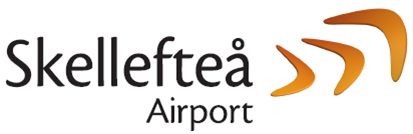 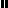 